Nové Vánoční Logické Hračky     Děti ze třídy Dráček objevily letos pod stromečkem nové hračky, jenž mají rozvíjet jejich fantazii, logické myšlení, prostorovou představivost, jemnou motoriku, poznávání barev, tvarů a porovnávání velikosti.       Jedná se o tyto dřevěné stavebnice, které si děti i hned oblíbily a velice často si je při hrách vybírají. Využívají je jako hlavolamy, skládají do tvarů podle návodů či vlastní fantazie, porovnávají ale často vymýšlejí i využití, které ani samotné autory nenapadlo 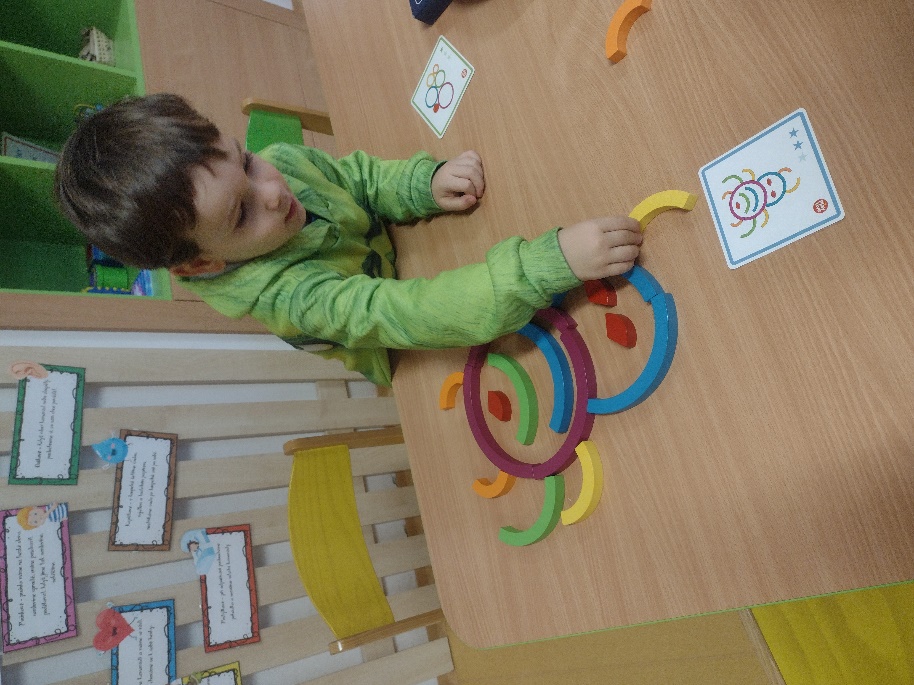 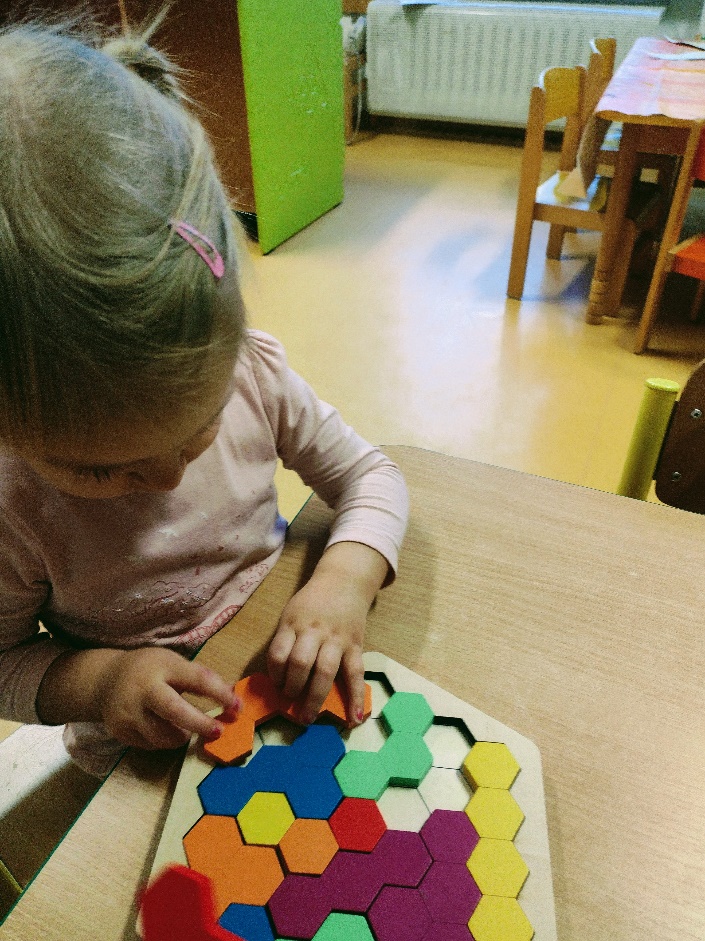 